คูมือสำหรับประชาชนกองช่าง องค์การบริหารส่วนตำบลบะ			    วันจันทร์  ถึง วันศุกร์โทรศัพท์ : 044-145567				    ตั้งแต่เวลา 08.30 – 16.30 น. (มีพักเที่ยง) โทรสาร : 044-145567				    (ยกเว้นวันหยุดที่ทางราชการกำหนด)เว็บไซต์ : http://www.obtba.go.thผู้ใดประสงค์จะทำการถมดินโดยมีความสูงของเนินดินเกินกว่าระดับที่ดินต่างเจ้าของที่อยู่ข้างเคียง และมีพื้นที่เกิน 2,000 ตารางเมตร หรือมีพื้นที่เกินกว่าที่เจ้าพนักงานท้องถิ่นประกาศกำหนด ซึ่งการประกาศของเจ้าพนักงานท้องถิ่นจะต้องไม่เป็นการขัดหรือแย้งกับพระราชบัญญัติการขุดดินและถมดิน  ให้แจ้งต่อเจ้าพนักงานท้องถิ่นตามแบบที่เจ้าพนักงานท้องถิ่นกำหนดโดยยื่นเอกสารแจ้งข้อมูลดังต่อไปนี้
            (1) แผนผังบริเวณที่ประสงค์จะทำการถมดิน
            (2) แผนผังแสดงเขตที่ดินและที่ดินบริเวณข้างเคียง
            (3) รายการที่กำหนดไว้ในกฎกระทรวงที่ออกตามมาตรา 6
            (4) วิธีการถมดินและการขนดิน
            (5) ระยะเวลาทำการถมดิน
            (6) ชื่อผู้ควบคุมงาน ซึ่งจะต้องเป็นผู้มีคุณสมบัติตามที่กำหนดในกฎกระทรวง
            (7) ที่ตั้งสำนักงานของผู้แจ้ง
            (8) ภาระผูกพันต่างๆ ที่บุคคลอื่นมีส่วนได้เสียเกี่ยวกับที่ดินที่จะทำการถมดิน
            (9) เอกสารและรายละเอียดอื่นๆ ที่คณะกรรมการกำหนดโดยประกาศในราชกิจจานุเบกษา 
            ถ้าผู้แจ้งได้ดำเนินการตามที่ระบุไว้ในวรรคหนึ่งโดยถูกต้องแล้ว ให้เจ้าพนักงานท้องถิ่นออกใบรับแจ้งตามแบบที่เจ้าพนักงานท้องถิ่นกำหนดเพื่อเป็นหลักฐานการแจ้งให้แก่ผู้นั้นภายในเจ็ดวันนับแต่วันที่ได้รับแจ้ง และให้ผู้แจ้งเริ่มต้นทำการขุดดินตามที่ได้แจ้งไว้ได้ตั้งแต่วันที่ได้รับแจ้ง 
            ถ้าการแจ้งเป็นไปโดยไม่ถูกต้อง ให้เจ้าพนักงานท้องถิ่นแจ้งให้แก้ไขให้ถูกต้องภายในเจ็ดวันนับแต่วันที่มีการแจ้งตามวรรคหนึ่ง ถ้าผู้แจ้งไม่แก้ไขให้ถูกต้องภายในเจ็ดวันนับแต่วันที่ผู้แจ้งได้รับแจ้งให้แก้ไขจากเจ้าพนักงานท้องถิ่น ให้เจ้าพนักงานท้องถิ่นมีอำนาจออกคำสั่งให้การแจ้งคามวรรคหนึ่งเป็นอันสิ้นผล 
            ถ้าผู้แจ้งได้แก้ไขให้ถูกต้องภายในเวลาที่กำหนดตามวรรคสาม ให้เจ้าพนักงานท้องถิ่นออกใบรับแจ้งให้แก่ผู้แจ้งภายในสามวันนับแต่วันที่ได้รับแจ้งที่ถูกต้อง 
            ผู้ได้รับใบแจ้งต้องเสียค่าธรรมเนียมและค่าใช้จ่ายตามที่กำหนดในกฎกระทรวง -2-1. เขียนคำขออนุญาตถมดิน                                                 กองช่าง องค์การบริหารส่วนตำบลบะ2. เขียนใบแจ้งการถมดิน (แบบ ขถด.1) พ.ร.บ.การขุดดิน    และถมดิน พ.ศ. 25433. ยื่นเอกสารและหลักฐานต่างๆ พร้อมลงลายมือชื่อรับรองสำเนาถูกต้อง4. ตรวจสอบเอกสารหลักฐาน5. เจ้าหน้าที่ตรวจสถานที่ ที่ขออนุญาตถมดิน6. ออกใบแจ้งการถมดิน (แบบ ด.2 )7. ผู้ขออนุญาตรับใบแจ้งการถมดิน พร้อมชำระค่าธรรมเนียมรวมระยะในการพิจารณาออกใบอนุญาตรวม 5 วัน  แยกเป็น      1. ขั้นตอนในการตรวจสถานที่ถมดิน ระยะเวลา 1 วัน     2. ขั้นตอนในการตรวจสอบเอกสาร หลักฐานต่างๆ ในการพิจารณาใบอนุญาต ระยะเวลา 2 วัน      3. ขั้นตอนในการตรวจสอบแบบแปลนต่างๆ ระยะเวลา 1 วัน     4. ขั้นตอนในการออกใบอนุญาต ระยะเวลา 1 วัน สำเนาทะเบียนบ้านผู้แจ้ง						จำนวน  2  ฉบับสำเนาบัตรประชาชนของผู้แจ้ง						จำนวน  2  ฉบับหนังสือมอบอำนาจ (กรณีที่มอบให้บุคคลอื่นแจ้งแทน)			จำนวน  2  ฉบับสำเนาทะเบียนบ้านของเจ้าของที่ดิน (กรณีผู้ขออนุญาตไม่ใช่เจ้าของที่ดิน)	จำนวน  2  ฉบับสำเนาบัตรประชาชนของเจ้าของที่ดิน (กรณีผู้ขออนุญาตไม่ใช่เจ้าของที่ดิน)	จำนวน  2  ฉบับหนังสือยินยอมของเจ้าของที่ดิน (กรณีให้บุคคลอื่นถมดิน)			จำนวน  2  ฉบับสำเนาเอกสารสิทธิ์ในที่ดินที่ถมดิน					จำนวน  2  ฉบับแผนผังบริเวณ							จำนวน  2  ฉบับแบบแปลนและรายการประกอบแบบแปลน				จำนวน  2  ฉบับสำเนารายการคำนวณ (การป้องกันการพังทลายของดิน)			จำนวน  2  ฉบับเอกสารแสดงวิธีการถมดิน						จำนวน  2  ฉบับค่าธรรมเนียมขุดดิน  500  บาทถ้าการให้บริการไม่เป็นไปตามข้อตกลงที่ระบุไว้ข้างต้นสามารถติดต่อเพื่อร้องเรียนได้ที่กองช่าง องค์การบริหารส่วนตำบลบะ อำเภอท่าตูม  จังหวัดสุรินทร์  โทรศัพท์: 044-145567หรือ เว็บไซต์ : http://www.obtba.go.thตัวอย่างแบบฟอร์มแบบ  ขถด.1หมายเหตุ                                                                     (1)  ข้อความใดไม่ใช้ให้ขีดฆ่า                                      (2)  ใส่เครื่องหมาย    ในช่อง    ในรายการที่มี          หนังสือยินยอมให้ดำเนินการขุดดิน/ถมดินเขียนที่...................................................................วันที่......................เดือน................................พ.ศ.................ข้าพเจ้า................................................................ตั้งบ้านเรือนอยู่บ้านเลขที่..............หมู่ที่...................ตรอก/ซอย...................................ตำบล..............................อำเภอ......................จังหวัด......................................ยินยอมให้......................................................เข้าดำเนินการขุดดิน/ถมดินในที่ดิน........................เลขที่...............ดังกล่าวได้โดยินยอมให้ทำการขุดดิน/ถมดิน ในเนื้อที่......................................ตารางเมตร  มีขนาดที่ดิน  ดังนี้	ทิศเหนือ	ยาว...................................................เมตร  จด....................................................	ทิศใต้		ยาว...................................................เมตร  จด....................................................	ทิศตะวันออก	ยาว...................................................เมตร  จด....................................................	ทิศตะวันตก	ยาว...................................................เมตร  จด....................................................	ข้าพเจ้ายินยอมให้.............................................................................ขุดดิน/ถมดินในที่ดินดังกล่าวนี้ เพราะเป็น..........................................................และได้แนบ...............................................................มาด้วยแล้ว            (ถ้าผู้ให้เช่าให้แนบสำเนาสัญญาเช่าที่ดิน หรือถ้ามีหนังสือแสดงสิทธิ์อย่างอื่นให้แนบมาด้วย)พร้อมกันนี้ ข้าพเจ้าได้แสดงแผนผังโฉนดที่ดินและเขตที่ดิน ที่ยินยอมให้........................................................ขุดดิน/ถมดินไว้หลังหนังสือนี้แล้ว				(ลงชื่อ).................................................................ผู้ถือกรรมสิทธิ์ที่ดิน			      		(............................................................)				(ลงชื่อ)................................................................พยาน					(...........................................................)				(ลงชื่อ)..................................................................พยาน					(............................................................)	ข้าพเจ้ารับรองว่าลายมือชื่อหรือลายพิมพ์นิ้วมือข้างบนนี้เป็นของผู้ถือกรรมสิทธิ์ที่ดินตามสำเนาเอกสารสิทธิที่ดินดังกล่าวข้างบนี้จริง(ลงชื่อ)................................................................ผู้ขออนุญาต(ลงชื่อ)................................................................พยาน(ลงชื่อ)................................................................พยานคำเตือน  หนังสือรับรองการให้ดำเนินการขุดดิน/ถมดินนี้ห้ามมีการขูด ขีด  ลบ ฆ่า  ไม่ว่ากรณีใดๆ เว้นแต่            ผู้ถือกรรมสิทธิ์ที่ดินจะรับรองการขูด ขีด  ลบ ฆ่า  นั้น เป็นลายลักษณ์อักษรเฉพาะแห่งไว้**(ให้แนบสำเนาบัตรประจำตัวประชาชน, สำเนาทะเบียนบ้านและสำเนาเอกสารสิทธิ์ที่ดิน ที่รับรองสำเนาแล้วประกอบด้วย )**บัญชีรายการเอกสารประกอบใบแจ้งการขุดดินหรือถมดิน  ตามพระราชบัญญัติการขุดดินและถมดิน พ.ศ. 2543ของ                                                                      โทร.                                 .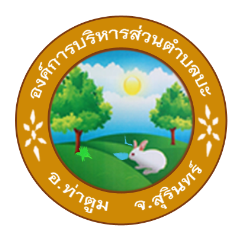 ด.๒ใบรับแจ้งการขุดดิน  ตามพระราชบัญญัติการขุดดินและถมดิน พ.ศ. 2543เลขที่............../.......................             เจ้าพนักงานท้องถิ่นได้รับแจ้งจาก.......................................................................................................เจ้าของที่ดิน/ผู้รับมอบอำนาจ   ว่ามีความประสงค์จะทำการขุดดิน/ถมดิน  ลึก/สูง..............................เมตร  พื้นที่ปากบ่อ/ดินถม….…………ตารางเมตร  ในโฉนดที่ดิน/น.ส.3/น.ส.3ก/ส.ค.1/อื่นๆ เลขที่............................. หรือเอกสารสิทธิ์ในที่ดินที่มีชื่อเรียกอย่างอื่น.....…………………………….ที่ถนน........................................................หมู่ที่..............ตำบล/แขวง..............................อำเภอ/เขต.............................จังหวัด............................................ซึ่งอยู่ในเขตตำบลบะโดย.............................................................………………...เป็นเจ้าของที่ดิน  กำหนดแล้วเสร็จ..............วัน  มี................................................................................เป็นผู้ออกแบบและคำนวณ  และ......................................................................เป็นผู้ควบคุมงาน  พร้อมเอกสารหลักฐานต่างๆ แล้ว                    เจ้าพนักงานท้องถิ่นได้ตรวจสอบปรากฏว่า                       1.  ไม่ถูกต้อง   ให้ผู้แจ้งแก้ไขให้ถูกต้องภายใน 7 วัน       นับแต่วันที่ผู้แจ้งได้รับแจ้งให้แก้ไขจากเจ้าพนักงานท้องถิ่น   หากไม่สามารถแก้ไขภายในกำหนดจะเสียสิทธิ์การนับระยะเวลาที่เจ้าพนักงานท้องถิ่นที่จะต้องปฏิบัติตามมาตรา 17 วรรคหนึ่ง   โดยมีรายการแก้ไข  ดังนี้……………………………………………………………...............................................................................................................................................……………...............................................................................................................................................................                       2.   ถูกต้อง  ให้ผู้แจ้งเริ่มต้นทำการขุดดิน/ถม ได้ตั้งแต่วันที่........เดือน...........................พ.ศ……………...  จนถึงวันที่.........เดือน..................................พ.ศ………...และได้รับค่าธรรมเนียม……...........บาท ค่าใช้จ่าย..........บาท รวมทั้งสิ้น.....................บาท  (...........................................................................................)ออกให้  ณ   วันที่..........เดือน................................................พ.ศ…………………….....                         (ลงมือชื่อ).....................................................                                                                                   (............................................................)							             นายกองค์การบริหารส่วนตำบลบะ    1. ข้อความใดไม่ใช้ให้ขีดฆ่า    2. ใส่เครื่องหมาย  /  ในช่อง  คำเตือน    ผู้ขุดดิน/ถมดิน หรือเจ้าของที่ดินมีหน้าที่ที่จะต้องปฏิบัติ ดังนี้                (1)   ตามแผนผังบริเวณ  แบบแปลน  และรายการประกอบแบบแปลน                (2)   ตามมาตรา  19  มาตรา  20  มาตรา  21  และมาตรา  25                (3)   ตามคำสั่งของเจ้าพนักงานท้องถิ่น/พนักงานเจ้าหน้าที่                (4)   การฝ่าฝืน  (1) – (3)  อาจมีโทษปรับ  โทษจำ  หรือทั้งจำทั้งปรับแล้วแต่กรณีด.๔                                                                                                                       หนังสือมอบอำนาจ(ใช้ในกรณีผู้แจ้งการขุดดิน/ถมดิน   ให้บุคคลอื่นยื่นใบแจ้งการขุดดิน/ถมดินต่อเจ้าพนักงานท้องถิ่น)	ข้าพเจ้า.............................................................อยู่บ้านเลขที่............ ตรอก/ซอย..................................ถนน....................................... หมู่ที่......... ตำบล/แขวง.................................. อำเภอ/เขต...................................จังหวัด................................... รหัสไปรษณีย์............................... โทรศัพท์...................................ขอมอบอำนาจให้นาย..................................................อยู่บ้านเลขที่....... ตรอก/ซอย............................ถนน.............................. หมู่ที่........... ตำบล/แขวง.................................. อำเภอ/เขต...................................จังหวัด................................. รหัสไปรษณีย์.................โทรศัพท์..........................เป็นผู้นำส่งใบแจ้งการขุดดิน/ถมดิน  หรือติดต่อกับเจ้าหน้าที่ขององค์กรปกครองส่วนท้องถิ่นในเรื่องที่เกี่ยวข้องกับการแจ้งการขุดดิน/ถมดิน  ต่อเจ้าพนักงานท้องถิ่นโดยให้ถือว่าการกระทำใดๆตามข้อความข้างต้นของนาย......................................................................เสมือนหนึ่งเป็นการกระทำของข้าพเจ้า                                                         (ลงชื่อ)..............................................ผู้มอบอำนาจ                                                                 (............................................)                                                        (ลงชื่อ)...............................................ผู้รับมอบอำนาจ                                                                 (.............................................)                                                        (ลงชื่อ)................................................พยาน                                                                 (............................................)                                                        (ลงชื่อ)................................................พยาน		                                                                                                                                                                     (............................................)ด.5หนังสือรับรองของผู้ประกอบวิชาชีพวิศวกรรมควบคุม	ข้าพเจ้า.............................................................อยู่บ้านเลขที่............ ตรอก/ซอย..................................ถนน....................................... หมู่ที่......... ตำบล/แขวง.................................. อำเภอ/เขต...................................จังหวัด................................... รหัสไปรษณีย์............................ โทรศัพท์...................................ได้รับใบอนุญาตเป็นผู้ประกอบวิชาชีพวิศวกรรมควบคุม  ประเภท...................................เลขทะเบียน......................ตั้งแต่วันที่...........เดือน................................พ.ศ..............ถึง  วันที่...........เดือน...........................พ.ศ.............เป็นผู้ออกแบบและคำนวณ/ผู้ควบคุมงาน การขุดดิน/ถมดิน  ลึก/สูง................เมตร  พื้นที่ปากบ่อ/ถมดิน...........................ตารางเมตรในโฉนดที่ดิน น.ส.3/น.ส.3ก/ส.ค.1/อื่นๆ เลขที่...............................หรือเอกสารสิทธิ์ในที่ดินที่มีชื่อเรียกอย่างอื่น..................................................................................ที่ถนน..............................หมู่ที่............ตำบล/แขวง........................................อำเภอ/เขต...........................จังหวัด..........................ซึ่งอยู่ในเขตองค์การบริหารส่วนตำบลบะ  ให้กับ……………………………………………………..……                                            (ลงชื่อ)....................................................ผู้ออกแบบและคำนวณ/ผู้ควบคุมงาน                                                    (.................................................)                                             (ลงชื่อ)......................................................ผู้แจ้ง                                                     (.................................................)                                              (ลงชื่อ).....................................................พยาน                                                     (...................................................)                                               (ลงชื่อ).....................................................พยาน                                                     (....................................................)ใบแจ้งการขุดดินหรือถมดินตามพระราชบัญญัติการขุดดินและถมดิน พ.ศ. 2543ใบแจ้งการขุดดินหรือถมดินตามพระราชบัญญัติการขุดดินและถมดิน พ.ศ. 2543ใบแจ้งการขุดดินหรือถมดินตามพระราชบัญญัติการขุดดินและถมดิน พ.ศ. 2543เลขที่รับ                                     .วันที่                                          .ลงชื่อ                              ผู้รับคำขอ      (                              )เลขที่รับ                                     .วันที่                                          .ลงชื่อ                              ผู้รับคำขอ      (                              )เขียนที่                                                          .เขียนที่                                                          .เขียนที่                                                          .เขียนที่                                                          .เขียนที่                                                          .วันที่              เดือน                        พ.ศ.             .วันที่              เดือน                        พ.ศ.             .วันที่              เดือน                        พ.ศ.             .วันที่              เดือน                        พ.ศ.             .วันที่              เดือน                        พ.ศ.             .ข้าพเจ้า                                                                     เจ้าของที่ดิน/ผู้ครอบครองที่ดิน/ตัวแทนข้าพเจ้า                                                                     เจ้าของที่ดิน/ผู้ครอบครองที่ดิน/ตัวแทนข้าพเจ้า                                                                     เจ้าของที่ดิน/ผู้ครอบครองที่ดิน/ตัวแทนข้าพเจ้า                                                                     เจ้าของที่ดิน/ผู้ครอบครองที่ดิน/ตัวแทนข้าพเจ้า                                                                     เจ้าของที่ดิน/ผู้ครอบครองที่ดิน/ตัวแทน  เป็นบุคคลธรรมดา  อยู่บ้านเลขที่                ตรอก/ซอย                      ถนน                       .  เป็นบุคคลธรรมดา  อยู่บ้านเลขที่                ตรอก/ซอย                      ถนน                       .  เป็นบุคคลธรรมดา  อยู่บ้านเลขที่                ตรอก/ซอย                      ถนน                       .  เป็นบุคคลธรรมดา  อยู่บ้านเลขที่                ตรอก/ซอย                      ถนน                       .  เป็นบุคคลธรรมดา  อยู่บ้านเลขที่                ตรอก/ซอย                      ถนน                       .หมู่ที่               ตำบล/แขวง                       อำเภอ/เขต                            จังหวัด                         .หมู่ที่               ตำบล/แขวง                       อำเภอ/เขต                            จังหวัด                         .หมู่ที่               ตำบล/แขวง                       อำเภอ/เขต                            จังหวัด                         .หมู่ที่               ตำบล/แขวง                       อำเภอ/เขต                            จังหวัด                         .หมู่ที่               ตำบล/แขวง                       อำเภอ/เขต                            จังหวัด                         .  เป็นนิติบุคคลประเภท                                       จดทะเบียนเมื่อ                                   .  เป็นนิติบุคคลประเภท                                       จดทะเบียนเมื่อ                                   .  เป็นนิติบุคคลประเภท                                       จดทะเบียนเมื่อ                                   .  เป็นนิติบุคคลประเภท                                       จดทะเบียนเมื่อ                                   .  เป็นนิติบุคคลประเภท                                       จดทะเบียนเมื่อ                                   .เลขทะเบียน                                                    มีสำนักงานตั้งอยู่เลขที่                                        .เลขทะเบียน                                                    มีสำนักงานตั้งอยู่เลขที่                                        .เลขทะเบียน                                                    มีสำนักงานตั้งอยู่เลขที่                                        .เลขทะเบียน                                                    มีสำนักงานตั้งอยู่เลขที่                                        .เลขทะเบียน                                                    มีสำนักงานตั้งอยู่เลขที่                                        .ตรอก/ซอย                                              ถนน                                       หมู่ที่                       .ตรอก/ซอย                                              ถนน                                       หมู่ที่                       .ตรอก/ซอย                                              ถนน                                       หมู่ที่                       .ตรอก/ซอย                                              ถนน                                       หมู่ที่                       .ตรอก/ซอย                                              ถนน                                       หมู่ที่                       .ตำบล/แขวง                              อำเภอ/เขต                                 .จังหวัด                                 .ตำบล/แขวง                              อำเภอ/เขต                                 .จังหวัด                                 .ตำบล/แขวง                              อำเภอ/เขต                                 .จังหวัด                                 .ตำบล/แขวง                              อำเภอ/เขต                                 .จังหวัด                                 .ตำบล/แขวง                              อำเภอ/เขต                                 .จังหวัด                                 .โดย                                                                                       ผู้มีอำนาจลงชื่อแทนนิติบุคคลผู้แจ้งโดย                                                                                       ผู้มีอำนาจลงชื่อแทนนิติบุคคลผู้แจ้งโดย                                                                                       ผู้มีอำนาจลงชื่อแทนนิติบุคคลผู้แจ้งโดย                                                                                       ผู้มีอำนาจลงชื่อแทนนิติบุคคลผู้แจ้งโดย                                                                                       ผู้มีอำนาจลงชื่อแทนนิติบุคคลผู้แจ้งอยู่บ้านเลขที่                            ตรอก/ซอย                                   ถนน                                    .อยู่บ้านเลขที่                            ตรอก/ซอย                                   ถนน                                    .อยู่บ้านเลขที่                            ตรอก/ซอย                                   ถนน                                    .อยู่บ้านเลขที่                            ตรอก/ซอย                                   ถนน                                    .อยู่บ้านเลขที่                            ตรอก/ซอย                                   ถนน                                    .หมู่ที่        ตำบล/แขวง                   .......    อำเภอ/เขต                             จังหวัด                         .หมู่ที่        ตำบล/แขวง                   .......    อำเภอ/เขต                             จังหวัด                         .หมู่ที่        ตำบล/แขวง                   .......    อำเภอ/เขต                             จังหวัด                         .หมู่ที่        ตำบล/แขวง                   .......    อำเภอ/เขต                             จังหวัด                         .หมู่ที่        ตำบล/แขวง                   .......    อำเภอ/เขต                             จังหวัด                         .มีความประสงค์จะทำการ  ขุดดิน/ถมดิน  จึงขอแจ้งต่อเจ้าพนักงานท้องถิ่น  ดังต่อไปนี้มีความประสงค์จะทำการ  ขุดดิน/ถมดิน  จึงขอแจ้งต่อเจ้าพนักงานท้องถิ่น  ดังต่อไปนี้มีความประสงค์จะทำการ  ขุดดิน/ถมดิน  จึงขอแจ้งต่อเจ้าพนักงานท้องถิ่น  ดังต่อไปนี้มีความประสงค์จะทำการ  ขุดดิน/ถมดิน  จึงขอแจ้งต่อเจ้าพนักงานท้องถิ่น  ดังต่อไปนี้มีความประสงค์จะทำการ  ขุดดิน/ถมดิน  จึงขอแจ้งต่อเจ้าพนักงานท้องถิ่น  ดังต่อไปนี้ข้อ  1  ทำการขุดดิน/ถมดิน  ณ                                           ตรอก/ซอย                                 .ข้อ  1  ทำการขุดดิน/ถมดิน  ณ                                           ตรอก/ซอย                                 .ข้อ  1  ทำการขุดดิน/ถมดิน  ณ                                           ตรอก/ซอย                                 .ข้อ  1  ทำการขุดดิน/ถมดิน  ณ                                           ตรอก/ซอย                                 .ข้อ  1  ทำการขุดดิน/ถมดิน  ณ                                           ตรอก/ซอย                                 .ถนน                          หมู่ที่         ตำบล/แขวง        .......                  อำเภอ/เขต                               .ถนน                          หมู่ที่         ตำบล/แขวง        .......                  อำเภอ/เขต                               .ถนน                          หมู่ที่         ตำบล/แขวง        .......                  อำเภอ/เขต                               .ถนน                          หมู่ที่         ตำบล/แขวง        .......                  อำเภอ/เขต                               .ถนน                          หมู่ที่         ตำบล/แขวง        .......                  อำเภอ/เขต                               .จังหวัด                           ในโฉนดที่ดิน  น.ส.3/น.ส.๓ก/ส.ค.1/อื่นๆ  เลขที่                            .จังหวัด                           ในโฉนดที่ดิน  น.ส.3/น.ส.๓ก/ส.ค.1/อื่นๆ  เลขที่                            .จังหวัด                           ในโฉนดที่ดิน  น.ส.3/น.ส.๓ก/ส.ค.1/อื่นๆ  เลขที่                            .จังหวัด                           ในโฉนดที่ดิน  น.ส.3/น.ส.๓ก/ส.ค.1/อื่นๆ  เลขที่                            .จังหวัด                           ในโฉนดที่ดิน  น.ส.3/น.ส.๓ก/ส.ค.1/อื่นๆ  เลขที่                            .ซึ่งเป็นที่ดินของ                                                                                                                       .ซึ่งเป็นที่ดินของ                                                                                                                       .ซึ่งเป็นที่ดินของ                                                                                                                       .ซึ่งเป็นที่ดินของ                                                                                                                       .ซึ่งเป็นที่ดินของ                                                                                                                       .ข้อ  2  ทำการขุดดิน/ถมดิน  โดยมีความลึก/ความสูง  จากระดับดินเดิม                                    เมตรข้อ  2  ทำการขุดดิน/ถมดิน  โดยมีความลึก/ความสูง  จากระดับดินเดิม                                    เมตรข้อ  2  ทำการขุดดิน/ถมดิน  โดยมีความลึก/ความสูง  จากระดับดินเดิม                                    เมตรข้อ  2  ทำการขุดดิน/ถมดิน  โดยมีความลึก/ความสูง  จากระดับดินเดิม                                    เมตรข้อ  2  ทำการขุดดิน/ถมดิน  โดยมีความลึก/ความสูง  จากระดับดินเดิม                                    เมตรมีพื้นที่ปากบ่อ                     ตารางเมตร  เพื่อใช้เป็น                                      โดยมีสิ่งก่อสร้างข้างเคียงดังนี้มีพื้นที่ปากบ่อ                     ตารางเมตร  เพื่อใช้เป็น                                      โดยมีสิ่งก่อสร้างข้างเคียงดังนี้มีพื้นที่ปากบ่อ                     ตารางเมตร  เพื่อใช้เป็น                                      โดยมีสิ่งก่อสร้างข้างเคียงดังนี้มีพื้นที่ปากบ่อ                     ตารางเมตร  เพื่อใช้เป็น                                      โดยมีสิ่งก่อสร้างข้างเคียงดังนี้มีพื้นที่ปากบ่อ                     ตารางเมตร  เพื่อใช้เป็น                                      โดยมีสิ่งก่อสร้างข้างเคียงดังนี้ทิศเหนือ.......................................................                                                                                ทิศเหนือ.......................................................                                                                                ห่างจากบ่อดิน/เนินดิน                             เมตรห่างจากบ่อดิน/เนินดิน                             เมตรห่างจากบ่อดิน/เนินดิน                             เมตรทิศใต้............................................................                                                ทิศใต้............................................................                                                ห่างจากบ่อดิน/เนินดิน                             เมตรห่างจากบ่อดิน/เนินดิน                             เมตรห่างจากบ่อดิน/เนินดิน                             เมตรทิศตะวันออก................................................                                      ทิศตะวันออก................................................                                      ห่างจากบ่อดิน/เนินดิน                             เมตรห่างจากบ่อดิน/เนินดิน                             เมตรห่างจากบ่อดิน/เนินดิน                             เมตรทิศตะวันตก..................................................                                                                   ทิศตะวันตก..................................................                                                                   ห่างจากบ่อดิน/เนินดิน                             เมตรห่างจากบ่อดิน/เนินดิน                             เมตรห่างจากบ่อดิน/เนินดิน                             เมตรตามแผนผังบริเวณ  แบบแปลน  รายการประกอบแบบแปลน  และรายการคำนวณที่แนบมาพร้อมนี้ตามแผนผังบริเวณ  แบบแปลน  รายการประกอบแบบแปลน  และรายการคำนวณที่แนบมาพร้อมนี้ตามแผนผังบริเวณ  แบบแปลน  รายการประกอบแบบแปลน  และรายการคำนวณที่แนบมาพร้อมนี้ตามแผนผังบริเวณ  แบบแปลน  รายการประกอบแบบแปลน  และรายการคำนวณที่แนบมาพร้อมนี้ตามแผนผังบริเวณ  แบบแปลน  รายการประกอบแบบแปลน  และรายการคำนวณที่แนบมาพร้อมนี้ข้อ  3  โดยมี                                                 เลขทะเบียน                            เป็นผู้ควบคุมงานข้อ  3  โดยมี                                                 เลขทะเบียน                            เป็นผู้ควบคุมงานข้อ  3  โดยมี                                                 เลขทะเบียน                            เป็นผู้ควบคุมงานข้อ  3  โดยมี                                                 เลขทะเบียน                            เป็นผู้ควบคุมงานข้อ  3  โดยมี                                                 เลขทะเบียน                            เป็นผู้ควบคุมงานข้อ  4  กำหนดแล้วเสร็จภายใน        วัน  โดยจะเริ่มขุดดิน/ถมดิน วันที่         เดือน.....................................               ข้อ  4  กำหนดแล้วเสร็จภายใน        วัน  โดยจะเริ่มขุดดิน/ถมดิน วันที่         เดือน.....................................               ข้อ  4  กำหนดแล้วเสร็จภายใน        วัน  โดยจะเริ่มขุดดิน/ถมดิน วันที่         เดือน.....................................               ข้อ  4  กำหนดแล้วเสร็จภายใน        วัน  โดยจะเริ่มขุดดิน/ถมดิน วันที่         เดือน.....................................               ข้อ  4  กำหนดแล้วเสร็จภายใน        วัน  โดยจะเริ่มขุดดิน/ถมดิน วันที่         เดือน.....................................               พ.ศ.......................และจะแล้วเสร็จวันที่..............เดือน......................................พ.ศ......................พ.ศ.......................และจะแล้วเสร็จวันที่..............เดือน......................................พ.ศ......................พ.ศ.......................และจะแล้วเสร็จวันที่..............เดือน......................................พ.ศ......................พ.ศ.......................และจะแล้วเสร็จวันที่..............เดือน......................................พ.ศ......................พ.ศ.......................และจะแล้วเสร็จวันที่..............เดือน......................................พ.ศ......................2/ข้อ  5…..2/ข้อ  5…..2/ข้อ  5…..2/ข้อ  5…..2/ข้อ  5…..- 2 -- 2 -- 2 -ข้อ  5  พร้อมหนังสือฉบับนี้  ข้าพเจ้าได้แนบเอกสารหลักฐานต่างๆ มาด้วยแล้ว  ดังนี้ข้อ  5  พร้อมหนังสือฉบับนี้  ข้าพเจ้าได้แนบเอกสารหลักฐานต่างๆ มาด้วยแล้ว  ดังนี้ข้อ  5  พร้อมหนังสือฉบับนี้  ข้าพเจ้าได้แนบเอกสารหลักฐานต่างๆ มาด้วยแล้ว  ดังนี้ แผนผังบริเวณที่จะทำการขุดดิน/ถมดิน  และแผนผังบริเวณแสดงเขตที่ดินและที่ดินบริเวณข้างเคียง  พร้อมทั้งวิธีการขุดดินหรือถมดิน  และการขนดิน  จำนวน                 ชุด  ชุดละ...........แผ่น                       แผนผังบริเวณที่จะทำการขุดดิน/ถมดิน  และแผนผังบริเวณแสดงเขตที่ดินและที่ดินบริเวณข้างเคียง  พร้อมทั้งวิธีการขุดดินหรือถมดิน  และการขนดิน  จำนวน                 ชุด  ชุดละ...........แผ่น                       แผนผังบริเวณที่จะทำการขุดดิน/ถมดิน  และแผนผังบริเวณแสดงเขตที่ดินและที่ดินบริเวณข้างเคียง  พร้อมทั้งวิธีการขุดดินหรือถมดิน  และการขนดิน  จำนวน                 ชุด  ชุดละ...........แผ่น                       รายการที่กำหนดไว้ในกฎกระทรวงที่ออกตามมาตรา 6  แห่งพระราชบัญญัติการขุดดินและถมดิน  พ.ศ. 2543 รายการที่กำหนดไว้ในกฎกระทรวงที่ออกตามมาตรา 6  แห่งพระราชบัญญัติการขุดดินและถมดิน  พ.ศ. 2543 รายการที่กำหนดไว้ในกฎกระทรวงที่ออกตามมาตรา 6  แห่งพระราชบัญญัติการขุดดินและถมดิน  พ.ศ. 2543 ภาระผูกพันต่างๆ  ที่บุคคลอื่นมีส่วนได้เสียเกี่ยวกับที่ดินที่จะทำการขุดดิน/ถมดิน ภาระผูกพันต่างๆ  ที่บุคคลอื่นมีส่วนได้เสียเกี่ยวกับที่ดินที่จะทำการขุดดิน/ถมดิน ภาระผูกพันต่างๆ  ที่บุคคลอื่นมีส่วนได้เสียเกี่ยวกับที่ดินที่จะทำการขุดดิน/ถมดิน สำเนาบัตรประจำตัวประชาชน/สำเนาทะเบียนบ้านของผู้แจ้ง ซึ่งรับรองสำเนาถูกต้องแล้ว  จำนวน           ฉบับ สำเนาบัตรประจำตัวประชาชน/สำเนาทะเบียนบ้านของผู้แจ้ง ซึ่งรับรองสำเนาถูกต้องแล้ว  จำนวน           ฉบับ สำเนาบัตรประจำตัวประชาชน/สำเนาทะเบียนบ้านของผู้แจ้ง ซึ่งรับรองสำเนาถูกต้องแล้ว  จำนวน           ฉบับ สำเนาหนังสือรับรองจากการจดทะเบียนนิติบุคคล ซึ่งแสดงวัตถุประสงค์ ที่ตั้งสำนักงาน และผู้มีอำนาจลงชื่อแทนนิติบุคคลผู้แจ้งที่หน่วยงานซึ่งมีอำนาจรับรอง (กรณีที่นิติบุคคลเป็นผู้แจ้ง) สำเนาหนังสือรับรองจากการจดทะเบียนนิติบุคคล ซึ่งแสดงวัตถุประสงค์ ที่ตั้งสำนักงาน และผู้มีอำนาจลงชื่อแทนนิติบุคคลผู้แจ้งที่หน่วยงานซึ่งมีอำนาจรับรอง (กรณีที่นิติบุคคลเป็นผู้แจ้ง) สำเนาหนังสือรับรองจากการจดทะเบียนนิติบุคคล ซึ่งแสดงวัตถุประสงค์ ที่ตั้งสำนักงาน และผู้มีอำนาจลงชื่อแทนนิติบุคคลผู้แจ้งที่หน่วยงานซึ่งมีอำนาจรับรอง (กรณีที่นิติบุคคลเป็นผู้แจ้ง) สำเนาบัตรประจำตัวประชาชนของผู้จัดการหรือผู้แทนนิติบุคคลผู้แจ้ง  ซึ่งรับรองสำเนาถูกต้องแล้วจำนวน         ฉบับ  (กรณีที่นิติบุคคลเป็นผู้แจ้ง) สำเนาบัตรประจำตัวประชาชนของผู้จัดการหรือผู้แทนนิติบุคคลผู้แจ้ง  ซึ่งรับรองสำเนาถูกต้องแล้วจำนวน         ฉบับ  (กรณีที่นิติบุคคลเป็นผู้แจ้ง) สำเนาบัตรประจำตัวประชาชนของผู้จัดการหรือผู้แทนนิติบุคคลผู้แจ้ง  ซึ่งรับรองสำเนาถูกต้องแล้วจำนวน         ฉบับ  (กรณีที่นิติบุคคลเป็นผู้แจ้ง) หนังสือแสดงความเป็นตัวแทนของผู้แจ้ง  สำเนาบัตรประจำตัวประชาชน  และสำเนาทะเบียนบ้านของตัวแทนผู้แจ้ง  ซึ่งรับรองสำเนาถูกต้องเรียบร้อยแล้ว  (กรณีมีการมอบอำนาจให้ผู้อื่นแจ้งแทน) หนังสือแสดงความเป็นตัวแทนของผู้แจ้ง  สำเนาบัตรประจำตัวประชาชน  และสำเนาทะเบียนบ้านของตัวแทนผู้แจ้ง  ซึ่งรับรองสำเนาถูกต้องเรียบร้อยแล้ว  (กรณีมีการมอบอำนาจให้ผู้อื่นแจ้งแทน) หนังสือแสดงความเป็นตัวแทนของผู้แจ้ง  สำเนาบัตรประจำตัวประชาชน  และสำเนาทะเบียนบ้านของตัวแทนผู้แจ้ง  ซึ่งรับรองสำเนาถูกต้องเรียบร้อยแล้ว  (กรณีมีการมอบอำนาจให้ผู้อื่นแจ้งแทน) รายการคำนวณ  1  ชุด  จำนวน          แผ่น รายการคำนวณ  1  ชุด  จำนวน          แผ่น รายการคำนวณ  1  ชุด  จำนวน          แผ่น หนังสือรับรองว่าเป็นผู้ออกแบบและคำนวณการขุดดิน/ถมดิน จำนวน         ฉบับ  พร้อมทั้งสำเนาบัตรอนุญาตเป็นผู้ประกอบวิชาชีพวิศวกรรมควบคุม ซึ่งรับรองสำเนาถูกต้องแล้วจำนวน.............ฉบับ              (กรณีที่งานมีลักษณะ  ขนาด  อยู่ในประเภทวิชาชีพวิศวกรรมควบคุม) หนังสือรับรองว่าเป็นผู้ออกแบบและคำนวณการขุดดิน/ถมดิน จำนวน         ฉบับ  พร้อมทั้งสำเนาบัตรอนุญาตเป็นผู้ประกอบวิชาชีพวิศวกรรมควบคุม ซึ่งรับรองสำเนาถูกต้องแล้วจำนวน.............ฉบับ              (กรณีที่งานมีลักษณะ  ขนาด  อยู่ในประเภทวิชาชีพวิศวกรรมควบคุม) หนังสือรับรองว่าเป็นผู้ออกแบบและคำนวณการขุดดิน/ถมดิน จำนวน         ฉบับ  พร้อมทั้งสำเนาบัตรอนุญาตเป็นผู้ประกอบวิชาชีพวิศวกรรมควบคุม ซึ่งรับรองสำเนาถูกต้องแล้วจำนวน.............ฉบับ              (กรณีที่งานมีลักษณะ  ขนาด  อยู่ในประเภทวิชาชีพวิศวกรรมควบคุม) สำเนาโฉนดที่ดิน น.ส.3/น.ส.๓ก/ส.ค.1/อื่นๆ  เลขที่.........................ที่จะทำการขุดดิน/ถมดิน                                               ขนาดเท่าต้นฉบับจริง  ซึ่งรับรองสำเนาถูกต้องแล้ว  จำนวน          ฉบับ สำเนาโฉนดที่ดิน น.ส.3/น.ส.๓ก/ส.ค.1/อื่นๆ  เลขที่.........................ที่จะทำการขุดดิน/ถมดิน                                               ขนาดเท่าต้นฉบับจริง  ซึ่งรับรองสำเนาถูกต้องแล้ว  จำนวน          ฉบับ สำเนาโฉนดที่ดิน น.ส.3/น.ส.๓ก/ส.ค.1/อื่นๆ  เลขที่.........................ที่จะทำการขุดดิน/ถมดิน                                               ขนาดเท่าต้นฉบับจริง  ซึ่งรับรองสำเนาถูกต้องแล้ว  จำนวน          ฉบับ หนังสือสำเนายินยอมของเจ้าของที่ดิน สำเนาบัตรประจำตัวประชาชน  หรือสำเนาหนังสือรับรองการจดทะเบียนนิติบุคคล ซึ่งแสดงวัตถุประสงค์ และผู้มีอำนาจลงชื่อแทนนิติบุคคลเจ้าของที่ดิน ที่หน่วยงานซึ่งมีอำนาจรับรองสำเนาบัตรประจำตัวประชาชนและสำเนาทะเบียนบ้านของผู้จัดการหรือผู้แทนนิติบุคคล  เจ้าของที่ดิน  ซึ่งรับรองสำเนาถูกต้อง  จำนวน               ฉบับ  (กรณีที่เป็นที่ดินของบุคคลอื่น) หนังสือสำเนายินยอมของเจ้าของที่ดิน สำเนาบัตรประจำตัวประชาชน  หรือสำเนาหนังสือรับรองการจดทะเบียนนิติบุคคล ซึ่งแสดงวัตถุประสงค์ และผู้มีอำนาจลงชื่อแทนนิติบุคคลเจ้าของที่ดิน ที่หน่วยงานซึ่งมีอำนาจรับรองสำเนาบัตรประจำตัวประชาชนและสำเนาทะเบียนบ้านของผู้จัดการหรือผู้แทนนิติบุคคล  เจ้าของที่ดิน  ซึ่งรับรองสำเนาถูกต้อง  จำนวน               ฉบับ  (กรณีที่เป็นที่ดินของบุคคลอื่น) หนังสือสำเนายินยอมของเจ้าของที่ดิน สำเนาบัตรประจำตัวประชาชน  หรือสำเนาหนังสือรับรองการจดทะเบียนนิติบุคคล ซึ่งแสดงวัตถุประสงค์ และผู้มีอำนาจลงชื่อแทนนิติบุคคลเจ้าของที่ดิน ที่หน่วยงานซึ่งมีอำนาจรับรองสำเนาบัตรประจำตัวประชาชนและสำเนาทะเบียนบ้านของผู้จัดการหรือผู้แทนนิติบุคคล  เจ้าของที่ดิน  ซึ่งรับรองสำเนาถูกต้อง  จำนวน               ฉบับ  (กรณีที่เป็นที่ดินของบุคคลอื่น) หนังสือแสดงความยินยอมของผู้ควบคุมงานตามข้อ 3  จำนวน               ฉบับ หนังสือแสดงความยินยอมของผู้ควบคุมงานตามข้อ 3  จำนวน               ฉบับ หนังสือแสดงความยินยอมของผู้ควบคุมงานตามข้อ 3  จำนวน               ฉบับ สำเนาใบอนุญาตเป็นผู้ประกอบวิชาชีพวิศวกรรมควบคุมงาน ซึ่งรับรองสำเนาถูกต้อง จำนวน           ฉบับ   (เฉพาะกรณีที่งานมีลักษณะ  ขนาด  อยู่ในประเภทเป็นวิชาชีพวิศวกรรมควบคุม) สำเนาใบอนุญาตเป็นผู้ประกอบวิชาชีพวิศวกรรมควบคุมงาน ซึ่งรับรองสำเนาถูกต้อง จำนวน           ฉบับ   (เฉพาะกรณีที่งานมีลักษณะ  ขนาด  อยู่ในประเภทเป็นวิชาชีพวิศวกรรมควบคุม) สำเนาใบอนุญาตเป็นผู้ประกอบวิชาชีพวิศวกรรมควบคุมงาน ซึ่งรับรองสำเนาถูกต้อง จำนวน           ฉบับ   (เฉพาะกรณีที่งานมีลักษณะ  ขนาด  อยู่ในประเภทเป็นวิชาชีพวิศวกรรมควบคุม)  เอกสารและรายละเอียดอื่น ๆ                                                                                      เอกสารและรายละเอียดอื่น ๆ                                                                                      เอกสารและรายละเอียดอื่น ๆ                                                                                              ข้อ  6  ข้าพเจ้าขอชำระค่าธรรมเนียมและค่าใช้จ่าย  ตามกฎกระทรวงซึ่งออกตามมาตรา  10  แห่งพระราชบัญญัติการขุดดินและถมดิน  พ.ศ. 2543          ข้อ  6  ข้าพเจ้าขอชำระค่าธรรมเนียมและค่าใช้จ่าย  ตามกฎกระทรวงซึ่งออกตามมาตรา  10  แห่งพระราชบัญญัติการขุดดินและถมดิน  พ.ศ. 2543          ข้อ  6  ข้าพเจ้าขอชำระค่าธรรมเนียมและค่าใช้จ่าย  ตามกฎกระทรวงซึ่งออกตามมาตรา  10  แห่งพระราชบัญญัติการขุดดินและถมดิน  พ.ศ. 2543(ลงลายมือชื่อ)                                               ผู้แจ้ง                 (                                             )(ลงลายมือชื่อ)                                               ผู้แจ้ง                 (                                             )(ลงลายมือชื่อ)                                               ผู้แจ้ง                 (                                             )ลำดับที่รายการรายการหมายเหตุ  1.  2.  3.  4.  5.  6.  7.  8.  9.  10.  11.ใบแจ้งการขุดดินหรือถมดิน  (แบบ  ขถด.1)สำเนาบัตรประจำตัวและสำเนาทะเบียนบ้านของผู้แจ้ง  สำเนาภาพถ่ายโฉนดที่ดิน น.ส.3/น.ส.3ก/ส.ค.1/อื่นๆ เลขที่               .หนังสือยินยอมให้ขุดดิน/ถมดินในที่ดินหนังสือรับรองผู้ประกอบวิชาชีพวิศวกรรมควบคุมผู้ทำรายการคำนวณ/ออกแบบหนังสือยินยอมวิศวกรผู้ควบคุมงาน  (แบบ ขถด.7)แบบแปลน แผนผังบริเวณ รายการประกอบแบบ ขนาด A3 จำนวน......ชุดรายการคำนวณความมั่นคงแข็งแรงโครงสร้าง  จำนวน  1  ชุดหนังสือรับรองการจดทะเบียนและผู้มีอำนาจลงนาม  หนังสือมอบอำนาจให้ผู้อื่นทำการแทนหนังสือหรือเอกสารที่เกี่ยวข้องใบแจ้งการขุดดินหรือถมดิน  (แบบ  ขถด.1)สำเนาบัตรประจำตัวและสำเนาทะเบียนบ้านของผู้แจ้ง  สำเนาภาพถ่ายโฉนดที่ดิน น.ส.3/น.ส.3ก/ส.ค.1/อื่นๆ เลขที่               .หนังสือยินยอมให้ขุดดิน/ถมดินในที่ดินหนังสือรับรองผู้ประกอบวิชาชีพวิศวกรรมควบคุมผู้ทำรายการคำนวณ/ออกแบบหนังสือยินยอมวิศวกรผู้ควบคุมงาน  (แบบ ขถด.7)แบบแปลน แผนผังบริเวณ รายการประกอบแบบ ขนาด A3 จำนวน......ชุดรายการคำนวณความมั่นคงแข็งแรงโครงสร้าง  จำนวน  1  ชุดหนังสือรับรองการจดทะเบียนและผู้มีอำนาจลงนาม  หนังสือมอบอำนาจให้ผู้อื่นทำการแทนหนังสือหรือเอกสารที่เกี่ยวข้อง*  เท่าฉบับจริง*  กรณีขุดดิน/ถมดินในที่ดินผู้อื่น* กรณีที่งานมีลักษณะ ขนาด อยู่ใน    ประเภทวิชาชีพวิศวกรรมควบคุม   พร้อมภาพถ่ายใบอนุญาต*  กรณีนิติบุคคล* ปิดอาการแสตมป์   30  บาท(ลงชื่อ)                                     ผู้แจ้ง                      (                                      )(ลงชื่อ)                                     ผู้แจ้ง                      (                                      )(ลงชื่อ)                                    ผู้ตรวจรับเอกสาร              (                                    )(ลงชื่อ)                                    ผู้ตรวจรับเอกสาร              (                                    )